Причины и профилактика нарушений осанки у детей и подростковОдним из показателей здоровья детей и подростков следует считать состояние их осанки. Нарушение осанки у детей и подростков в дальнейшем способствует формированию у взрослых патологии с вторичными нарушениями функции сердца, легких, тазовых органов. Особенно неблагоприятные последствия у девушек при формировании их репродуктивного здоровья.Причины нарушения осанки у школьниковСлабое физическое развитие, гиподинамия, снижение мышечного тонусаНесоответствие мебели антропометрическим показателямАнатомо-физиологические особенности костной тканиНедостаточное освещение рабочего местаПеренесенные заболеванияПлоскостопиеНарушения осанки и сколиоз - самые распространённые заболевания опорно-двигательного аппарата у детей и подростков. Число детей с нарушениями осанки варьирует от 30 % до 60 %, а сколиоз поражает в среднем 10-15 % детей.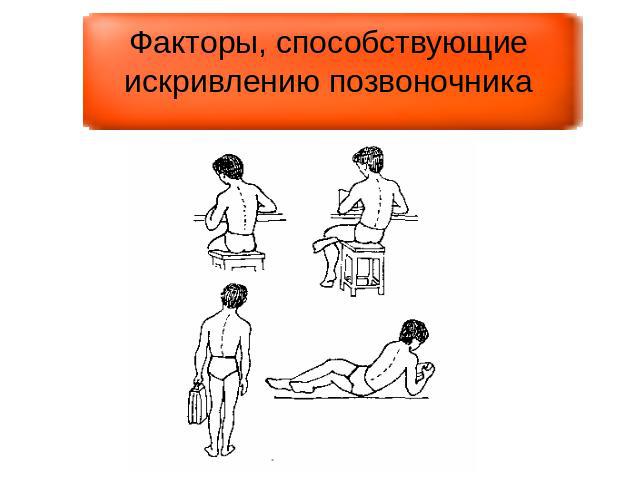 Поскольку на рост и формирование осанки влияет окружающая среда, родители должны контролировать позу детей, когда они сидят, стоят и ходят. То же самое должны делать и сотрудники детских учреждений.Огромное значение для формирования правильной осанки у ребёнка имеют следующие факторы:своевременное рациональное питание;активные прогулки и игры на свежем воздухе;подбор мебели в соответствии с ростом детей;оптимальная освещённость игровых уголков и мест проведения учебных занятий;привычка правильно сидеть за столом и переносить тяжёлые предметы;умение следить за своей походкой, расслаблять мышцы.Главное и наиболее эффективное средство профилактики нарушений осанки - правильное и своевременно начатое физическое воспитание. Специальные упражнения для формирования хорошей осанки должны входить в утреннюю гимнастику детей с трёх лет. С этого же возраста необходимо воспитывать навыки правильной осанки при сидении на стуле и за столом.Осанка считается нормальной, если человек держит голову прямо, его грудная клетка развёрнута, плечи находятся на одном уровне, живот подтянут, ноги в коленных и тазобедренных суставах разогнуты.Все дети с нарушениями осанки должны находиться на диспансерном учёте у ортопеда. Им показаны лечебная физкультура, массаж, лечебное плаванье, физиотерапия.Исполнитель:Врач по гигиене детей и подростков  филиала ФБУЗ «Центр гигиены и эпидемиологии в Свердловской области в Чкаловском районе г. Екатеринбурга, городе Полевской и Сысертском районе»Зырянова Е. А.Согласовано: И.О. Главного государственного санитарного врача в Чкаловском районе города Екатеринбурга, в городе Полевской и в Сысертском районе И.О. Начальника территориального отдела Управления Роспотребнадзора по Свердловской области в Чкаловском районе города Екатеринбурга, в городе Полевской и в Сысертском районе                                             Шатова Н.В.